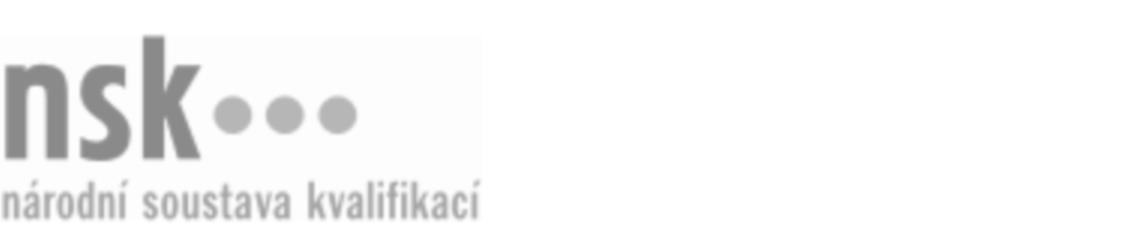 Další informaceDalší informaceDalší informaceDalší informaceDalší informaceDalší informaceDekoratér/dekoratérka (kód: 33-013-H) Dekoratér/dekoratérka (kód: 33-013-H) Dekoratér/dekoratérka (kód: 33-013-H) Dekoratér/dekoratérka (kód: 33-013-H) Dekoratér/dekoratérka (kód: 33-013-H) Dekoratér/dekoratérka (kód: 33-013-H) Dekoratér/dekoratérka (kód: 33-013-H) Autorizující orgán:Autorizující orgán:Ministerstvo průmyslu a obchoduMinisterstvo průmyslu a obchoduMinisterstvo průmyslu a obchoduMinisterstvo průmyslu a obchoduMinisterstvo průmyslu a obchoduMinisterstvo průmyslu a obchoduMinisterstvo průmyslu a obchoduMinisterstvo průmyslu a obchoduMinisterstvo průmyslu a obchoduMinisterstvo průmyslu a obchoduSkupina oborů:Skupina oborů:Zpracování dřeva a výroba hudebních nástrojů (kód: 33)Zpracování dřeva a výroba hudebních nástrojů (kód: 33)Zpracování dřeva a výroba hudebních nástrojů (kód: 33)Zpracování dřeva a výroba hudebních nástrojů (kód: 33)Zpracování dřeva a výroba hudebních nástrojů (kód: 33)Povolání:Povolání:DekoratérDekoratérDekoratérDekoratérDekoratérDekoratérDekoratérDekoratérDekoratérDekoratérKvalifikační úroveň NSK - EQF:Kvalifikační úroveň NSK - EQF:33333Platnost standarduPlatnost standarduPlatnost standarduPlatnost standarduPlatnost standarduPlatnost standarduPlatnost standarduStandard je platný od: 21.10.2022Standard je platný od: 21.10.2022Standard je platný od: 21.10.2022Standard je platný od: 21.10.2022Standard je platný od: 21.10.2022Standard je platný od: 21.10.2022Standard je platný od: 21.10.2022Dekoratér/dekoratérka,  29.03.2024 7:28:30Dekoratér/dekoratérka,  29.03.2024 7:28:30Dekoratér/dekoratérka,  29.03.2024 7:28:30Dekoratér/dekoratérka,  29.03.2024 7:28:30Dekoratér/dekoratérka,  29.03.2024 7:28:30Strana 1 z 2Další informaceDalší informaceDalší informaceDalší informaceDalší informaceDalší informaceDalší informaceDalší informaceDalší informaceDalší informaceDalší informaceDalší informaceDalší informaceÚplné profesní kvalifikaceÚplné profesní kvalifikaceÚplné profesní kvalifikaceÚplné profesní kvalifikaceÚplné profesní kvalifikaceÚplné profesní kvalifikaceÚplné profesní kvalifikaceÚplnou profesní kvalifikaci Dekoratér (kód: 33-99-H/15) lze prokázat předložením osvědčení o získání některé z uvedených profesních kvalifikací:Úplnou profesní kvalifikaci Dekoratér (kód: 33-99-H/15) lze prokázat předložením osvědčení o získání některé z uvedených profesních kvalifikací:Úplnou profesní kvalifikaci Dekoratér (kód: 33-99-H/15) lze prokázat předložením osvědčení o získání některé z uvedených profesních kvalifikací:Úplnou profesní kvalifikaci Dekoratér (kód: 33-99-H/15) lze prokázat předložením osvědčení o získání některé z uvedených profesních kvalifikací:Úplnou profesní kvalifikaci Dekoratér (kód: 33-99-H/15) lze prokázat předložením osvědčení o získání některé z uvedených profesních kvalifikací:Úplnou profesní kvalifikaci Dekoratér (kód: 33-99-H/15) lze prokázat předložením osvědčení o získání některé z uvedených profesních kvalifikací:Úplnou profesní kvalifikaci Dekoratér (kód: 33-99-H/15) lze prokázat předložením osvědčení o získání některé z uvedených profesních kvalifikací: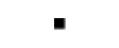 Dekoratér/dekoratérka (kód: 33-013-H)Dekoratér/dekoratérka (kód: 33-013-H)Dekoratér/dekoratérka (kód: 33-013-H)Dekoratér/dekoratérka (kód: 33-013-H)Dekoratér/dekoratérka (kód: 33-013-H)Dekoratér/dekoratérka (kód: 33-013-H)Dekoratér/dekoratérka (kód: 33-013-H)Dekoratér/dekoratérka (kód: 33-013-H)Dekoratér/dekoratérka (kód: 33-013-H)Dekoratér/dekoratérka (kód: 33-013-H)Dekoratér/dekoratérka (kód: 33-013-H)Dekoratér/dekoratérka (kód: 33-013-H)Dekoratér/dekoratérka,  29.03.2024 7:28:30Dekoratér/dekoratérka,  29.03.2024 7:28:30Dekoratér/dekoratérka,  29.03.2024 7:28:30Dekoratér/dekoratérka,  29.03.2024 7:28:30Dekoratér/dekoratérka,  29.03.2024 7:28:30Strana 2 z 2